GreekExtra virgin olive oilMelivia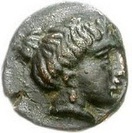 Omfakinoolive var. Melivia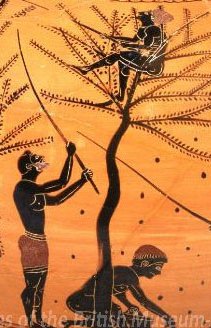 Cold extractionVery low acidityOlive oil from Greeceolive oils are considered to be the nectar of the GodsHμερομηνία λήξης:   Nov 2014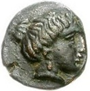 Variety of the olive:  olive MeliviaOriginal area:            Melivia Larisa greeceAltitude:                     0-400 m above sea levelHarvesting:                hand pickingExtraction method:   a cold-press system   Appearance:              clear, unfilteredColor:                         golden green colour, Parfume:                    rich, fruity flavour and an exquisite fresh olives aromaFlavour:                     almondyDensity:                     medium fluidityBottle size:                LT. 0,5Superb fruity and well balanced flavor500 mlWebsite www.meliviaoil.weebly.com 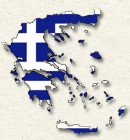 Extra virgin olive oilMelivia«Ομφάκινον»olive Melivia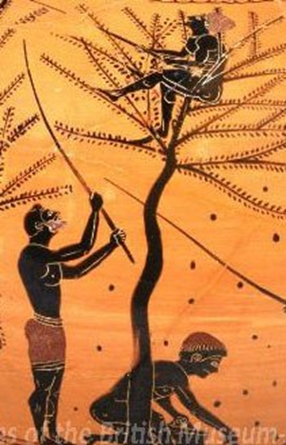 Αν αποσυνθέσεις την Ελλάδα ,στο τέλος θα δεις να σου απομένουν μια ελια ,ένα αμπέλι και ένα καράβι. Που σημαίνει .με άλλα τόσα την ξαναφτιάχνειςΟΔΥΣΣΕΑΣ ΕΛΥΤΗΣ ... If you breakdown Greece at the end you will be left with an olive tree, a vine and a boat. That means with these you reconstruct.'  ΕΛΥΤΗΣ Ο τόπος μαςΑνάμεσα του Ολύμπου του βουνού των Θεών και του Πηλίου του βουνού των Κενταύρων αντίκρυ από το Άγιο Όρος βρίσκεται η γη μας ,τα ανατολικά παράλια της Λάρισας στις πλαγιές της Όσσας. Όλος ο τόπος βρέχεται από το καταγάλανο Αιγαίο πέλαγος.. Άριστος συνδυασμός βουνού και θάλασσας. Ύψος: 000 - 400 m.«Ομφάκινον» λάδι. το «Ομφάκινον» λάδι  λαμβάνετε με την απαλή σύνθλιψη μόνο της σάρκας της ελιάς, χωρίς όμως να σπάσει το κουκούτσι.  Το προϊόν παράγεται από τις πιο φημισμένες ποικιλίες ελιών της Μελιβοίας ,  Πρόκειται για εξαιρετικό παρθένο ελαιόλαδο που λαμβάνεται με μηχανικές διαδικασίες από καρπούς ελιάς (olive tree Monovarietal Melivia σε πιστοποιημένο ελαιοτριβείο Η θερμοκρασία της ψυχρής έκθλιψης   (  first cold pressed extraction) κυμαίνεται από 23 έως 25 βαθμούς.. Το ελαιόλαδο αποθηκεύεται μακριά από το φως και σε δροσερό μέρος σε ανοξείδωτες δεξαμενές  .  συσκευασία  Superb fruity and well balanced flavor Η συσκευασία   είναι χειροποίητη   από ξύλο ελιάς. Production Methods:  Omfakino is a traditional oil obtained directly from the olives and only by mechanical processes. It’s collected at the time of mellowing and extracted from the first cold pressingΚατά τον Πλίνιο και του λαϊκούς θεραπευτές της αρχαιότητας το εκλεκτότερο εξ όλων των ελαιολάδων ήταν αυτό που έδινε η αγριελιά, το οποίο όμως ήταν λίγο και σπάνιο, καθώς και το «Ομφάκινον» λάδι που λαμβάνετε με την απαλή σύνθλιψη μόνο της σάρκας της ελιάς,  χωρίς όμως να σπάσει το κουκούτσι .